РУССКАЯ  ПРАВОСЛАВНАЯ  ЦЕРКОВЬЙОШКАР-ОЛИНСКОГО БЛАГОЧИНИЯЙОШКАР-ОЛИНСКОЙ И МАРИЙСКОЙ ЕПАРХИИ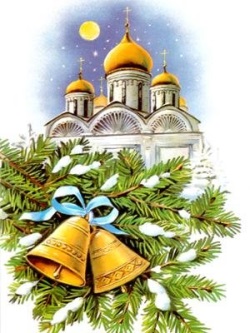 ПРОГРАММАIII РОЖДЕСТВЕНСКИХ ОБРАЗОВАТЕЛЬНЫХ ЧТЕНИЙТРАДИЦИЯ и НОВАЦИИ:КУЛЬТУРА, ОБЩЕСТВО, ЛИЧНОСТЬЙОШКАР-ОЛА2015КАЛЕНДАРЬ РОЖДЕСТВЕНСКИХ ЧТЕНИЙПо благословению архиепископа Йошкар-Олинского и Марийского Иоанна                   09 декабря 2015 года в 10.00            состоитсяторжественное открытие III Рождественских образовательных чтений (Православный центр, ул. Вознесенская, 81).III Рождественские чтения проводятся в рамках Международных Рождественских образовательных чтений в целях развития межкультурного диалога, определения единой стратегии развития общества в сфере образования, культуры, социального служения и духовно-нравственного просвещения, а также обмена практическим опытом в вопросах воспитания и образования.Впервые Чтения пройдут по девяти направлениям, в рамках которых будет обсуждение и осмысление церковно-общественного взаимодействия в решении актуальных вопросов современного общества:ПРОГРАММАпленарного заседания «Традиция и новации: культура, общество, личность»РЕГЛАМЕНТ ПРОВЕДЕНИЯНАПРАВЛЕНИЕ I:«Церковь, государство и общество: задачи XXI в. Духовно-нравственная безопасность государства»Руководители направления:Иеромонах Серафим (Пасанаев), секретарь Йошкар-Олинской и Марийской епархии, кандидат богословия, иерей Андрей Норкин, руководитель отдела по делам молодежи; Новоселова Людмила Андреевна, начальник отдела воспитательной работы, дополнительного воспитания Управления образования администрации городского округа «Город Йошкар-Ола»; Сарынина Виктория Яковлевна, заместитель председателя Оргкомитета Чтений, сотрудник отдела религиозного образования и катехизации Йошкар-Олинского благочиния Йошкар-Олинской и Марийской епархии, член-корреспондент МАНПООтветственный секретарь: Пескова Валентина Михайловна, сотрудник отдела Пресс-службы Епархии№  Мероприятие                                  Дата проведения       Место проведения1.1. Выступление председателя        11 ноября                   ВГТРК Марий Эл      Оргкомитета Рождественских     2015 г. в 19.15       радиоэфир «Благовест»     образовательных чтений      иерея Александра Козлова1.2. Концерт гостей Международного   13 ноября            Православный центр    фестиваля-конкурса русской                2015 г.    культуры «Корнями в России»            в 19.001.3. Расширенное заседание Совета      09 декабря      Министерство финансов     при Главе Республики Марий Эл          2015 г.              Универсальный зал     по взаимодействию с религиозными      15.00     объединениями в форме круглого      стола1.4. Общегородское родительское           11 декабря          Православный центр      собрание на тему «Роль семьи               2015 г.                                                     в духовно-нравственном                        17.30-19.00                                               воспитании школьников»__________________________________________________________________НАПРАВЛЕНИЕ II:«Православная культура в общеобразовательных организациях: результаты образования и перспективы развития»Руководители направления: Иерей Александр Козлов, председатель Оргкомитета Чтений, руководитель отдела религиозного образования и катехизациии; протоиерей Евгений Сурков, директор МОУ «Гимназия им. Сергия Радонежского»; Смирнова Светлана Николаевна, ведущий специалист отдела общего образования Управления образования администрации городского округа «Город Йошкар-Ола»; Сарынина Виктория Яковлевна, заместитель председателя Оргкомитета Чтений, сотрудник отдела религиозного образования и катехизации Йошкар-Олинского благочиния Йошкар-Олинской и Марийской епархии, член-корреспондент МАНПООтветственные секретари: Царегородцева Ираида Витальевна, председатель городского методического объединения «Истоки», учитель начальных классов; Иванова Ирина Николаевна, ведущий специалист отдела воспитательной работы, дополнительного воспитания Управления образования администрации городского округа «Город Йошкар-Ола»; Каплунова Светлана Константиновна, помощник настоятеля по религиозному образованию и катехизации№  Мероприятие                                  Дата проведения       Место проведения2.1. Практический семинар                 05 ноября               Православный центр    для педагогов, реализующих            2015 г.   программу «Социокультурные        10.00-17.00   истоки»2.2 Семинар-практикум для учителей    18 декабря     МОУ «Гимназия им. общеобразовательных школ                    2015 г.         Сергия Радонежского города Йошкар-Олы                                 10.00-12.00     г. Йошкар-Олы»Семинар-практикум для учителей ОПК общеобразовательных школВыступления:1. «Особенности преподавания модуля «Основы православной культуры» в организациях, осуществляющих образовательную деятельность». - Шихалеева Надежда Леонидовна, учитель МБОУ «Средняя общеобразовательная школа № 27 г. Йошкар-Олы»;2. «Из опыта работы Гимназии № 4 им. А.С.Пушкина» по преподаванию модуля «Основы Православной культуры» в рамках предмета ОРКиСЭ». - Турашова Валентина Дмитриевна, учитель МБОУ «Гимназия № 4 им. А.С. Пушкина г. Йошкар-Олы»;3. «Влияние занятий по «Основам православной культуры» на внутренний мир ребенка». - Ласточкина Светлана Викторовна, Попёнова Наталья Вадимовна, учителя МБОУ «Средняя общеобразовательная школа № 2 г. Йошкар-Олы»;4. «Взгляд светский и взгляд православный». - Васеева Алевтина Сергеевна, учитель МБОУ «Средняя общеобразовательная школа № 20 г. Йошкар-Олы»;5. «Работа с книгой «Новомученники Марийского края» на уроках». - Суркова Екатерина Геннадьевна, учитель МОУ «Гимназия имени Сергия Радонежского г. Йошкар-Олы»;6. «Рабочая тетрадь как средство развития познавательной активности и самостоятельной работы на занятиях модуля «Основы православной культуры». - Дубникова Елена Александровна, учитель МБОУ «Средняя общеобразовательная школа №6 г. Йошкар-Олы»;7. «Разработка рабочей тетради по предмету «Основы религиозных культур и светской этики» (модуль «Основы православной культуры»). - Тищенко Александр Викторович, кандидат философских наук, учитель МБОУ «Гимназия имени Сергия Радонежского г. Йошкар-Олы»;8. «Духовно-нравственное воспитание детей младшего школьного возраста в рамках внеурочной деятельности». - Михайлова Маргарита Пантелеевна, Васильева Евгения Сергеевна, педагоги МОУ «Гимназия имени Сергия Радонежского г. Йошкар-Олы»;9. «Взаимодействие с семьёй в процессе духовно- нравственного воспитания младших школьников (программа «Истоки»)». - Ковенкова Наталья Владимировна, учитель МБОУ «Средняя общеобразовательная школа №20 г. Йошкар-Олы»;10. Мастер – класс по теме: «Сила и доброта русского богатыря» (в рамках программы «Истоки») - Максимова Ираида Аркадьевна, учитель МБОУ «Гимназия №14 г. Йошкар-Олы»;11. Мастер – класс по теме: «Рождественские гулянья» (в рамках программы «Истоки») - Никулина Татьяна Дмитриевна, учитель МБОУ «Средняя общеобразовательная школа №20 г. Йошкар-Олы».12. «Фрагмент урока внеклассного чтения в 5 классе по рассказу Ф.М. Достоевского «Мальчик у Христа на елке» - Козловская Людмила Александровна, учитель МОУ «СОШ № 1 г. Йошкар-Олы, Почетный работник общего образования РФНАПРАВЛЕНИЕ III:«Святоотеческое наследие, воспитание детей и юношества. Святость как жизненный идеал»Руководители направления: Иерей Михаил Ильин, настоятель храма, иерей Георгий Колотов, помощник командира В/Ч; Левенштейн Олег Генрихович, к.ист.н., доцент кафедры истории МарГУ, директор Епархиального образовательного центраОтветственный секретарь: Домрачева Светлана Юрьевна, ведущий специалист отдела информационно-методического обеспечения Управления образования г. Йошкар-Олы№  Мероприятие                                  Дата проведения       Место проведения3.1. Секция «Духовно-культурное     10 декабря 2015 г.     Конференц-зал      наследие – основа воспитания      в 13.00                 МБОУ «Гимназия № 4      личности» для библиотекарей,                                  им. А.С. Пушкина»      педагогов-библиотекарей муниципальных                                                          общеобразовательных организаций,                                                                      сотрудников музеев г. Йошкар-ОлыПлан проведения секции«Духовно-культурное наследие – основа воспитания личности»III Рождественских образовательных чтенийПРЕДСТАВЛЕНИЕ ОПЫТАСекция для библиотекарей, педагогов-библиотекарей муниципальных общеобразовательных организаций, сотрудников музеев города1. «Воспитательный процесс в Царевококшайской женской гимназии» (доклад) - Роженцова Любовь Сергеевна, научный сотрудник отдела фондов МБУК «Музей истории г. Йошкар-Олы»2. «Проектная деятельность в школьной библиотеке» (презентация опыта) - Марина Дмитриевна Вырупаева, педагог-библиотекарь МБОУ «Средняя общеобразовательная школа № 10 г. Йошкар-Олы» 3. «Презентация опыта по созданию буктрейлеров» (видеоролик) - Раиса Николаевна Коновалова, педагог-библиотекарь МБОУ «Средняя общеобразовательная школа № 15 г. Йошкар-Олы» 4. «Познавательная викторина по основам православия» - Светлана Юрьевна Домрачева, ведущий специалист отдела информационно-методического обеспечения Управления образования г. Йошкар-Олы 5. «Обзор православных книг» (презентация) - Галина Ивановна Черепанова, библиотекарь МБОУ «Лицей № 28 г. Йошкар-Олы» 6. «Цикл бесед «Я хочу говорить с небесами» (беседа с презентацией) - Людмила Аркадьевна Михеева, педагог-библиотекарь МБОУ «Средняя общеобразовательная школа № 13 г. Йошкар-Олы» 7. «Улица имени земляка» (исследовательская работа) – Ксения Юрьевна Ефимова, педагог-библиотекарь МБОУ «Средняя общеобразовательная школа № 6 г. Йошкар-Олы» 8. «Вертепное представление» (беседа) - Мария Валентиновна Бусыгина, МБУК «Музей истории г. Йошкар-Олы»9. «Роль школьной библиотеки в духовно-нравственном воспитании школьников» (презентация опыта работы) Татьяна Николаевна Ефимова, педагог-библиотекарь МБОУ «Средняя общеобразовательная школа № 17 г. Йошкар-Олы» (10 мин)3.2. Секция для детей и       09 декабря 2015 г.         Православный центр            юношества: «Святость      15.00                              аудитория № 307      как жизненный идеал»ПРОГРАММАсекции для детей и юношества1. Мосунов Александр, учащийся 4 класса МОУ «Гимназия им. Сергия Радонежского», «Князь Владимир – собиратель славянских племён»2. Староверов Кирилл, учащийся 5 класса МОУ «Гимназия им. Сергия Радонежского», «Изображение святого равноапостольного князя Владимира в картинах русских художников XIX – XXI вв.»3. Смолина Тамара, учащаяся 7 класса МОУ «Гимназия им. Сергия Радонежского», «Земное» происхождение Мироносицкой иконы Божьей Матери»4. Каплунова Мария, учащаяся 10 класса МОУ «Гимназия им. Сергия Радонежского», «Тайна встречи. А.С.Пушкин и преподобный Серафим Саровский»5. Сурков Иван, студент ИФФ 1 курс ОБ-42 МарГУ, «Церковный устав князя Владимира»6. Кочакова Мария, студентка ИФФ 4 курс ОБ-42 МарГУ, «Слово о законе и благодати митрополита Иллариона»7. Першина Марина, студентка ИФФ 4 курс ОБ-42 МарГУ, «Завещание Ярослава Мудрого»3.3. Национальная библиотека им. С. Г. Чавайна Республики Марий Эл.Внимание: Выставки для просмотра открыты в режиме работы библиотеки (пн-чт – 9-19; сб-вс – 9-16, пятница – выходной день), лекции и экскурсии – по договоренности с исполнителями (телефоны указаны)._________________________________________________________________НАПРАВЛЕНИЕ IV: «Христианская семья и человеческое счастье»Руководители направления: Протоиерей Сергий Поглазов, настоятель Архиерейского подворья, руководитель отдела социального служения и церковной благотворительности; иерей Алексей Михеев, помощник руководителя отдела социального служения и церковной благотворительности Йошкар-Олинской и Марийской епархии, Щекотова Нина Борисовна, заместитель директора ГБУ РМЭ «Йошкар-Олинский центр социальной помощи»Ответственные секретари:Васенева Наталья Игоревна, Блинова Наталья Давидовна, сотрудники отдела социального служения и церковной благотворительности Йошкар-Олинской епархии№  Мероприятие                                  Дата проведения       Место проведения4.1. Круглый стол «Христианская   09 декабря 2015 г.    Православный центр     семья и человеческое счастье»      13.30-15.00                аудитория 203Программа круглого столаПредседатель круглого стола: иерей Алексей Михеев, помощник руководителя отдела социального служения и церковной благотворительности Йошкар-Олинской и Марийской епархии Сопредседатель - Щекотова Нина Борисовна, заместитель директора ГКУ РМЭ «Йошкар-Олинский центр социальной помощи семье и детям»1. Просмотр фрагмента фильма «Православная семья».2. Христианская семья, новые направления по защите материнства, детства и семейных ценностей в Йошкар-Олинской и Марийской епархии. - Иерей Алексей Михеев, помощник руководителя отдела социального служения и церковной благотворительности Йошкар-Олинской и Марийской епархии.3. Проблемы современной семьи, совместные пути решения. - Щекотова Нина Борисовна, заместитель директора ГКУ РМЭ «Йошкар-Олинский центр социальной помощи семье и детям», Ляхова Елена Александровна, заведующая отделением психолого-педагогической помощи женщинам и детям, подвергшихся насилию ГКУ РМЭ «Йошкар-Олинский центр социальной помощи семье и детям».4. Важность традиционных ценностей предбрачного поведения молодежи для создания счастливой семьи. - Кохановская Людмила Семеновна, к.п.н., доцент кафедры истории и психологии Поволжского государственного технического университета. 5. Деятельность Клуба будущих родителей по формированию духовно-нравственных ориентиров создания семьи. - Иерей Алексей Кирюшкин, духовник Клуба будущих родителей при отделе социального служения и церковной благотворительности Йошкар-Олинской и Марийской епархии.6. Проблемы неполных семей, нехватка мужского воспитания детей. - Завойских Ольга Николаевна, директор ГБУ РМЭ «Республиканский центр психолого-педагогической помощи населению «Доверие».7. Современная семья в приходской общине. - Протоиерей Александр Михайлов, благочинный Волжского благочиния, многодетный отец.8. Помощь священнослужителей беременным женщинам в преодолении кризисной ситуации. - Иерей Алексей Вязов.9. Кризис семейных ценностей на селе. Пути решения. - Черноусова Татьяна Харитоновна, помощник благочинного по социальной работе Северо-Западного благочиния.10. Мастер-класс по проведению занятия «Формирование семейных ценностей у социально-дезадаптированных детей через знакомство с жизнью Царской семьи (см. программное содержание). - Оленева Светлана Борисовна, заведующая стационарным отделением ГКУ РМЭ «Социальный приют для детей «Теплый дом».11. Актуализация православных семейных ценностей в молодежной среде. - Артамонова Анна Владимировна, канд.филос.наук, доцент каф.философии Поволжского государственного технического университета, руководитель клуба «Молодая семья».Подведение итогов круглого стола. - Иерей Алексий Михеев. - После окончания круглого стола планируется проведение собрания для священников, ответственных за социальное служение, помощников благочинных по социальному служению и приходских социальных работников.__________________________________________________________________НАПРАВЛЕНИЕ V:«Современные технологии социального служения. Инклюзивное и коррекционное образование в современных условиях»Руководители направления: Иерей Константин Домрачев духовник сестричества в честь святой преподобномученицы княгини Елисаветы, Герасимова Ольга Вячеславовна, заведующая отделением ГБУ РМЭ «КЦСОН в городе Йошкар-Оле»Ответственный секретарь: Кузьмичева Ольга Владимировна, специалист отдела социального служения и благотворительности Йошкар–Олинской и Марийской епархии№  Мероприятие                                  Дата проведения       Место проведения5.1. Круглый стол                          02 декабря 2015 г.   г. Йошкар-Ола, МарГУ, «Современные технологии              10.00-13.00               корпус «П», ауд. 216социального служения. Инклюзивное                                                                    и коррекционное образование в                                                                               современных условиях»Председательствующий: протоиерей Сергий (Поглазов), настоятель Архиерейского подворья, руководитель отдела социального служения и церковной благотворительности.Ответственный за проведение: Кузьмичёва Ольга Владимировна, специалист отдела социального служения и благотворительности Йошкар – Олинской и Марийской епархии.Повестка заседания круглого столаПриветственное слово: протоиерей Сергий (Поглазов), настоятель Архиерейского подворья, руководитель отдела социального служения и церковной благотворительности.Доклады: 1. «Развитие молодёжного добровольческого движения в Республике Марий Эл».Докладчик: Маланова Маргарита Михайловна, главный специалист управления по молодёжной политике Министерства образования и науки РМЭ.2. «Роль Церкви в жизни детей с ограниченными возможностями здоровья».Докладчик: иерей Константин (Домрачев), духовник сестричества в честь святой преподобномученицы княгини Елисаветы. 3. «Современные технологии социального служения в работе с детьми с ограниченными возможностями здоровья».Докладчик: Морова Наталья Сергеевна, директор института педагогики и психологии ФГБОУ ВПО «Марийский государственный университет», профессор кафедры психологии развития и образования. 4. «Успешные социальные практики». Докладчик: Янковская Марина Валерьевна, заместитель председателя собрания депутатов городского округа "Город Волжск", педагог–организатор МОУ ДОД Дворца творчества детей и молодежи г. Волжска, руководитель волонтёрского отряда «Счастливый билет» и проекта «Доступная среда».Участники:- Заболотских Ольга Павловна, представитель общественной палаты, доцент кафедры педагогики и психологии МарГУ, психолог ГУ РМЭ «Центр патологии речи и нейрореабилитации».- Кожевникова Марина Фёдоровна, директор Комплексного центра социального обслуживания населения.- Пылаева Наталья Александровна, педагог дистанционного центра для обучения детей-инвалидов на базе ГАОУ РМЭ «Лицей Бауманский».- Гайфуллина Фидания Хафизовна, директор ГБУ РМЭ «Савинский детский дом-интернат для умственно-отсталых детей».- Мертвищева Татьяна Николаевна, директор ГБУ РМЭ «Йошкар-Олинский реабилитационный центр для детей и подростков с ограниченными возможностями».- Лоскутова Лариса Вячеславовна, руководитель центра молодёжных программ и проектов при Дворце молодёжи, руководитель волонтёрского движения «Радуга».- Евсеева Татьяна Сергеевна, заведующая МБДОУ «Детский сад № 38 «Рябинушка».- Адамова Наталья Васильевна, директор СОШ № 29.- Кунаковская Виктория Сергеевна, педагог МОУ «Гимназия имени Сергия Радонежского».- Фокин Евгений Дмитриевич, специалист управления по социальной и воспитательной работе ПГТУ.- Чалдышкина Наталья Николаевна, к.п.н., доцент кафедры дошкольной и социальной педагогикиВ рамках мероприятия:- 2 декабря 2015 года в библиотеке МарГУ корпус «П» - выставка соответствующей литературы.- 20 декабря 2015 года пройдёт мастер- класс по обучению танцам детей с ограниченными возможностями здоровья. Проводит дистанционный центр для обучения детей-инвалидов на базе ГАОУ РМЭ «Лицей Бауманский».- Выступления по теме круглого стола.- Обсуждение и принятие резолюции круглого стола.- Заключительное слово._________________________________________________________________НАПРАВЛЕНИЕ VI: «Православная традиция – шаг в будущее. Опыт, подходы, методики воспитания в системе дошкольного образования на ценностях Православия»Руководитель направления:Иерей Иоанн Кристев, заместитель руководителя ЕОРОиК Йошкар-олинской и Марийской епархии; Соловьева Юлия Николаевна, ведущий специалист сектора дошкольного образования Управления образования г. Йошкар-Олы;Мухаметгалеева Елена Валентиновна, заведующий Православным детским садом «Радуга»Ответственный секретарь: Садовина Лариса Михайловна, музыкальный руководитель МБ ДОУ «Детский сад № 40 «Одуванчик»№  Мероприятие                                  Дата проведения       Место проведения6.1. Педагогическая конференция  10 декабря 2015 г.   Православный центр      работников дошкольного                  в 13.30                   конференц-зал      образованияПрограмма конференции1. Приветственное слово ведущих, представление участников конференции.2. Выступление коллектива педагогов МБДОУ «Детский сад № 19 «Василёк»:Музыкально-литературная композиция «Ангел, посланный на Землю»3. Выступления участников конференции__________________________________________________________________НАПРАВЛЕНИЕ VII:«Церковь и современная молодежь. Кризис духовности: проблемы и пути их решения»Руководители направления: Иерей Павел Дурандин; диакон Игорь Коваль; Шахова Марина Геннадьевна, главный специалист управления по молодежной политике Министерства образования и науки РМЭОтветственный секретарь: Кунаковская Виктория Сергеевна, учитель МОУ «Гимназия им. Сергия Радонежского»№  Мероприятие                                  Дата проведения       Место проведения7.1. Секция «Настоящее – залог         01 декабря 2015 г.     Дворец ГБУ РМЭ       нашего будущего»                            14.00                   «Дворец молодежи»                                                                                                   конференц-зал 7.2. Выступление ВИА «Друзья»7.3. Флеш-моб от ВИА «Друзья»__________________________________________________________________НАПРАВЛЕНИЕ VIII: «Традиции взаимодействия Армии и Церкви. Военно-патриотическое воспитание»Руководители направления: Протоиерей Александр Бачурин, настоятель храма прп. Серафима Саровского, руководитель отдела по взаимодействию с правоохранительными органами и Вооруженными Силами; иерей Георгий Колотов, помощник командира В/Ч; Матушкин Владимир Васильевич, помощник председателя РО ДОСААФ России РМЭОтветственный секретарь:Архипенко Александр Владимирович, ведущий специалист отдела молодежной политики Управления образования г. Йошкар-Олы№  Мероприятие                                  Дата проведения       Место проведения8.1. Конкурс фоторабот                         ноябрь                 общеобразовательные     «Свидетели Великой Победы»        2015 г.                  учреждения      среди учащихся профильных                                        г. Йошкар-Олы     кадетских классов8.2. Участие учащихся профильных      5-8 ноября                 г. Самара       кадетских классов МОУ гор.            2015 г.      Йошкар-Олы в Параде Памяти,      посвященном военному параду      в г. Куйбышеве 7 ноября 1941 г.8.3. Ознакомительные экскурсии        16, 17, 18 ноября    Храм преподобного в храм преподобного Серафима          2015 г.                  Серафима Саровского     Саровского8.4. Социально-патриотическая акция    19 ноября              В/Ч 34096       «День призывника - осень 2015»        2015 г.8.5. Торжественное открытие в рамках    23 ноября            Дворец культуры      III Рождественских образовательных   2015 г.               Российской Армии      чтений направления VIII:                     13.30      «Традиции взаимодействия       Армии и Церкви.    Военно-патриотическое воспитание»8.6. Конкурс на лучшую методическую      7 декабря         Управление       работу по патриотическому воспитанию   2015 г.         образования      молодежи «Растим патриотов России»                          г. Йошкар-Олы8.7. Участие в антинаркотической акции     ноябрь-          ОВК, ДОСААФ,       «Призывник»                                            декабрь          образовательные                                                          2015 г.            учреждения8.8. Фестиваль кадетских классов                 9 декабря      ОВК, ДОСААФ,       «Кадет XXI века»                                     2015 г.           образовательные                                                                                                  учреждения8.9. Секция «Церковь и казачество»           10 декабря       село Кокшайск                                                                          2015 г. в 15.00ПРОГРАММАсекции «Церковь и казачество»1. «Западный округ ВВКО: перспективы его развития на территории Республики Марий Эл», - атаман Западного округа ВВКО войсковой старшина Иванов А.Ю.;2. «Казаки на земле Мари Эл», - атаман станицы «Кокшайская», казачий полковник Федотов А.С.3. «Духовно-нравственное окормление казаков и воцерковление казачества», - священник Алексей Леонов4. «Казачья община и православный Приход», - протоиерей Евгений Усков5. «Развитие духовно-нравственных традиций казачества на территории Марийского отдела ВВКО», - урядник Ермолин М.Г.6. «Казачьи кадеты - это будущее казачества», - хорунжий Крылова Е.В.8.10. Мероприятия Национальной библиотеки им. С.Г. ЧавайнаПЛАНпроведения основных мероприятий Национальной библиотеки им. С.Г. Чавайна в рамках III Рождественских образовательных чтений«Военно-патриотическое воспитание»________________________________________________________________НАПРАВЛЕНИЕ IХ: «Проблемы духовно-нравственного воспитания в высшей школе. Вузовская и церковная наука: обретение взаимопонимания – путь к сотрудничеству»Руководители направления:Протоиерей Евгений Сурков, директор МОУ «Гимназия им. Сергия Радонежского»; Чалдышкина Наталья Николаевна, к.п.н., доцент кафедры дошкольной и социальной педагогики Института педагогики и психологии МарГУОтветственные секретари:Артамонова Анна Владимировна, к.ф.н., доцент кафедры философии ФГОУ ВПО «ПГТУ», Семенова Олеся Анатольевна, младший научный сотрудник НИС ФГБОУ ВПО «Марийский государственный университет»План мероприятий по направлению«Проблемы духовно-нравственного воспитания в высшей школе.Вузовская и церковная наука:обретение взаимопонимания – путь к сотрудничеству»Вопросы к обсуждению:– пути активизации воспитательной работы в вузе;– православная культура и ценности в образовательном процессе;– теология как новая научная специальность;– вузовская и церковная наука: пути взаимодействия и сотрудничества;Тематика докладов для проведения круглого стола09.30-10.00- Встреча гостей и участников III Рождественских образовательных чтений. Регистрация участников Чтений10.00-13.00С 13.00               ПЛЕНАРНОЕ ЗАСЕДАНИЕ- Праздничное поздравление гостей и участников Чтений  Приветственные слова:- Архиепископ Йошкар-Олинский и Марийский Иоанн- Гости Рождественских образовательных чтений- «Соработничество Церкви, государства и общества в сохранении духовного и культурного наследия» - иерей Андрей Норкин, ответственный за взаимоотношения Церкви и общества в Йошкар-Олинской и Марийской епархии, руководитель  Епархиального отдела по делам молодежи- «История России как священная история» - священник Сергий Гамаюнов, протоиерей храма Екатерины при Вятской православной гимназии, к.ист.н.- « Церковь, государство и общество: задачи XXI века» - Крикунов Василий Викторович, преподаватель Православных образовательных курсов во имя святого священномученика Адриана Троицкого, стажер Московской Духовной Академии- «Религиозное образование и воспитание в приходах Йошкар-Олинского благочиния» - иерей Александр Козлов, руководитель Отдела религиозного образования и катехизации Йошкар-Олинского благочиния-«Потенциал православных ценностей в воспитательной работе с молодежью» - Артамонова Анна Владимировна, к.ф.н., доцент кафедры философии ФГОУ ВПО «ПГТУ»- «Традиции взаимодействия Армии и Церкви» - протоиерей Александр Бачурин, настоятель храма святого преподобного Серафима Саровского, руководитель отдела по взаимодействию с правоохранительными органами и Вооруженными Силами- Церемония награждения творчески работающих педагогов и священнослужителей в области духовно-нравственного воспитания- Обед№ МероприятияДата, времяМесто проведенияОтветственные1. Книжно-иллюстративная выставка «Словесное искусство Древней Руси» (просмотр, экскурсия)Пн-чт - 9-19,Сб- вс – 9-16До 31 декабряНациональная библиотека имени С.Г. Чавайна, холл 1 этажаВанюшкина Наталья Алексеевна,45-29-112. «Образ храма»: фотовыставка (просмотр)Пн-чт - 9-19,Сб- вс – 9-16Национальная библиотека имени С.Г. Чавайна, переход 2 этажаОвчинникова Ирина Николаевна,56-61-493. «Золотое кольцо России» (православные храмы и монастыри»: фотовыставка) (просмотр, экскурсия)Пн-чт - 9-19,Сб- вс – 9-16До 20 декабряНациональная библиотека имени С.Г. Чавайна, Выставочный зал «Радуга»Батманова Маргарита Анатольевна,Яштубаева Вероника Николаевна,45-84-794. Тематические лекции (слайд-программы):- «Свет древнерусской иконы» ;- «Андрей Рублев и Феофан Грек»;- «Русское искусство XV века (иконопись, храмовое зодчество»);- «Русское искусство XVI века (иконопись, храмовое зодчество»);- «Образ Христа в творчестве русских художников».Пн-чт - 9-19,Сб- вс – 9-16Пн-чт - 9-19,Сб- вс – 9-16Национальная библиотека имени С.Г. Чавайна, Отдел литературы по искусствуСокольникова Ольга Александровна,56-61-495. Книжная выставка «Православные книжные редкости» (просмотр, обзор)Пн-чт - 9-19,Сб- вс – 9-16До 31 декабряНациональная библиотека имени С.Г. Чавайна, отдел редких книгВанюшкина Наталья Алексеевна,45-29-116. Лекция «Православные книжные редкости в фондах Национальной библиотеки имени С.Г.Чавайна»Пн-чт - 9-17 Национальная библиотека имени С.Г. Чавайна, информационно-библиографичес-кий отделМансурова Лилия Рашидовна,45-29-127. Книжная выставка «Духовная сокровищница России» (просмотр, обзор)Пн-чт - 9-19,Сб. – 9-16Национальная библиотека имени С.Г. Чавайна, зал-выставка, 2 этажНагибнева Ирина Николаевна,45-29-11№п/пФамилия, имя, отчествоДолжностьТема выступленияФорма подачи материалаДоклады, презентации, опыт работыДоклады, презентации, опыт работыДоклады, презентации, опыт работыДоклады, презентации, опыт работыДоклады, презентации, опыт работы1.Рыбакова Марина НиколаевнаОтдел религиозного образования и  катехизацииЕпархииВозможности сотрудничества православных религиозных организаций с образовательными учреждениями в рамках ФГОС ДОДоклад2.МухаметгалееваЕленаВалентиновнаПравославный детский сад «РадугаЗаведующийОдин день в православном детском саду «Радуга»Видеофильм3Сагдуллина Светлана ВасильевнаМБДОУ «Детский сад №27 «Светлячок»Старший воспитатель«Навстречу друг другу»(Опыт работы по взаимодействию ДОУ и семьи в вопросах духовно-нравственного и гражданского воспитания)Доклад с презентацией4Лазарева Елена Александровна – заведующий,Горбунова Лилия Анатольевна – старший воспитательМБДОУ«Детский сад № 19 «Василёк», заведующий, старший воспитатель«Ценности православия в работе ДОО по духовно-нравственному воспитанию»Доклад с презентацией5Парфенова Елена ВладимировнаМБДОУ«Детский сад № 80 «Ужара»Старший воспитатель«Построение образовательного процесса в ДОУ на основе духовно-нравственных и социокультурных ценностей в соответствии с ФГОС ДО»Доклад с презентацией6Крылова Инга МихайловнаМБДОУ«Детский сад № 34 «Улыбка»воспитательОпыт работы по духовно-нравственному воспитанию детей дошкольного возрастаДоклад с презентацией7Леонтьева Ираида ГригорьевнаМБДОУ«Детский сад № 70 «Ягодка»воспитатель«Семейное чтение - средство формирования духовно-нравственных качеств дошкольника»Доклад и презентация8Кожевникова Эльвира НороловнаМБДОУ«Детский сад № 5 «Хрусталик»учитель-дефектолог«Детям о Рождестве Христовом»Доклад и презентация9Мущинкина Елена АнатольевнаМБДОУ«Детский сад № 76 «Солнышко»воспитатель«Воспитание духовно-нравственных качеств, этических норм и правил поведения у старших дошкольников через соприкосновение с народным искусством и традициями»Доклад и презентация10Бурякова Наталья ЮрьевнаМБДОУ «Детский сад №74 «Родничок»«Развитие духовных и нравственных качеств в музыкальном воспитании через православные ценности в народном творчестве».Стендовый доклад11Носова Татьяна ПетровнаМБДОУ«Детский сад № 8 «Дружная семейка»воспитатель«Традиции проведения православных праздников в ДОУ как способ духовно-нравственного воспитания детей дошкольного возраста»Доклад и презентация12Галанова Ольга ГеннадьевнаВоспитательМБДОУ«Детский сад № 34 «Улыбка»Организация деятельности кружка по духовно-нравственному воспитанию «Мир тепла и доброты» (из опыта работы)презентацияТренингиТренингиТренингиТренингиТренинги13Кропинова Елена ПавловнаПедагог-психологМБДОУ №65«Воспитываем добротой»14Вараксина Ирина ЮрьевнаПедагог-психологМБДОУ №6«Приемы взаимодействия с семьями воспитанников по духовно-нравственному воспитанию»Мастер-классыМастер-классыМастер-классыМастер-классыМастер-классы15Стрельцова Наталья ВасильевнаМБДОУ «Детский сад № 35 «Подснежник»Старший воспитатель«Использование здоровьесберегающих технологий в духовно-нравственном воспитании дошкольников»16Москвина Ольга НиколаевнаМБДОУ«Детский сад № 27«Светлячок»воспитатель«Активные формы работы по духовно-нравственному воспитанию дошкольников»17Сысоева Елена ЮрьевнаМБДОУ «Детский сад № 35 «Подснежник»воспитатель«Рожденственский ангел»18.Ягодарова Галина ЕвгеньевнаМБДОУ «Детский сад №41 «Василинка»«Изготовление народной куклы, как фактор воспитания духовной культуры дошкольников»№п/пМероприятияДата проведенияисполнители1.Художественная выставка, посвященная 70-летию Победы в Великой Отечественной войне. «Россия. Подвиг народа»Экспозиция работает до 20 декабря. Холл второго этажаВыставочный зал «Радуга» Национальной библиотеки45-84-792.Экспозиция «Нет в России семьи такой, где б ни памятен был свой герой».Экспозиция работает до конца годаХолл второго этажаОтдел социально-экономической литературы41-11-653.Экспозиция, посвященная поисковому отряду «Демос» «Идем искать ровесников следы»Экспозиция постоянно действующаяХолл третьего этажаОтдел социально-экономической литературы41-11-654.Виртуальные книжные выставки, представленные на сайте библиотеки: «Герои земли марийской»;«Решающие сражения Великой Отечественной войны».До конца годаСайт библиотеки5.Полнотекстовый электронный ресурс, представленный на сайте библиотеки «Улица имени героя…»До конца годаСайт библиотеки    6. Слайд–программы: «Книги  военных лет»Проводится по запросам заинтересованных группЗал-выставка новых поступлений НагибневаИ.Н.45-29-11.7. Слайд-программа:«Я прошел по той войне…» (рисунки художников фронтовиков)Проводится по запросам заинтересованных группОтдел литературы по искусству56-61-498.«Песни, опаленные войной (литературно–музыкальная композиция о песнях военных лет)Проводится по запросам заинтересованных группОтдел литературы по искусству56-61-499День информации, посвященный международному отказу от курения «Образ жизни и вредные привычки». 17,18 ноябряКонференц-зал Национальной библиотекиНачало в 10 часовОбщий читальный зал64-15-81№n/nНаименованиемероприятияСроки,место проведенияОтветственные9.1.Выставка научно-методической литературы07 - 11 декабря 2015 г.МарГУ – корп. «П»,ул. Кремлевская, 44, каб. 225ПГТУ – корп.1,пл. Ленина, каб. 341МарГУ:Безденежных И.О.ПГТУ:Яшина Л.К.,Смаилова М.И.9.2.Выездная выставка научно-методической литературы11 декабря13.30ул. Вознесенская,д. 81, ауд. 309МарГУ:Безденежных И.О.ПГТУ:Яшина Л.К.,Смаилова М.И.9.3.Круглый стол11 декабря13.30ул. Вознесенская,д. 81, 309Протоиерей Евгений Сурков, от МарГУ:Чалдышкина Н.Н.от ПГТУ:Артамонова А.В.№n/nФИОдокладчикаДолжностьНаименование докладаКонтактныеданные1.​ Артамонова АннаВладимировнак.ф.н., доцент кафедры философииПГТУЗадачи и проблемы духовно-нравственного воспитания в вузе: потенциал православных ценностейArtamonovaAV@volgatech.net890212450052.​ АскалоноваСветлана Борисовнак.п.н., доцент кафедры психологии развития и образования МарГУВоспитание нравственного человека на представлениях о меценатстве и благотворительностиaskalonova01@gmail.com22-94-673.​ БаженоваНадежда Геннадьевнак.п.н., доцент кафедры романо-германской филологии МарГУО формировании духовно-нравственной культуры студентов в курсе обучения французскому языкуbng2901@yandex.ru+790246509854.​ Безденежных Ирина Олеговна,Долинова Светлана АлександровнаДиректор научной библиотеки, библиотекарь МарГУОпыт духовно-нравственного воспитания студентов в научной библиотеке НБим. Р.А. Пановой МарГУdirector@marsu.ru94-03-055.​ БеловаЮлияЮрьевнак.соц.н., доцент кафедры социальных наук и технологий ПГТУПрофилактика злоупотребления алкоголемстуденческой молодежиArtamonovaAV@volgatech.net890212450056.​ Виноградова Татьяна Викторовна,Гринчева Екатерина Юрьевназаместитель директора научной библиотеки по методической работе, заведующий секторомМарГУРедкие и ценные издания православной тематики в фонде НБ им. Р.А. Пановой МарГУdirector@marsu.ru94-03-057.​ ГребневИван Вячеславовичк.ф.н., доцент кафедры физической культурыПГТУКультура здоровья: духовность и телесностьArtamonovaAV@volgatech.net890212450058.​ ЕрмолаеваЛилия ВячеславовнаПедагог дополнительного образования,специалист по УМРМарГУРеализация творческих проектов на основе конструктора Перворобот WeDo педагогами детских образовательных организацийErmolaeva1972@gmail.com9.​ Карандаева Татьяна Аркадьевнак.п.н,доцент кафедры специальной педагогики и психологииМарГУВозможна ли безрелигиозная духовность?(к вопросу об основополагающей роли религии в духовно-нравственном воспитании молодежи)karta@pochtamt.ru8964864784710.​ КораблеваСветланаВладимировнак.п.н.,доцент кафедры психологии развития и образованияДуховно-нравственное развитие студентов университетаchaldyshkina_n_n@mail.ru8902670535011.​ СемёноваОлесяАнатольевнаМладший научный сотрудникнаучно-исследовательского сектораМарГУПроектная деятельность как фактор эффективного взаимодействия высшей школы и епархиального управленияalesenock@mail.ru35-85-8712.​ Смирнова Светлана Юрьевнак.ист.н,доцент кафедры филологии и журналистикиМарГУПросветительский аспект православных печатных изданий как пример современного контента средств массовой информацииjur.ka@rambler.ru8929734669813.​ Соловьева ТатьянаАлександровнак.ф.н., доцент кафедры философии ПГТУРелигия и наука: проблема диалогаArtamonovaAV@volgatech.net8902124500514.​ Чалдышкина Наталья Николаевна,Глизерина НадеждаДмитриевнаК.п.н., доцент кафедры дошкольной и социальной педагогики,к.п.н., доцент педагогики и образовательных систем МарГУВзаимодействие вуза и Епархиив воспитательно-образовательномпроцессеchaldyshkina_n_n@mail.ru89026705350,glizerina77@gmail.com89278725919